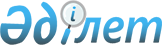 О внесении изменений в решение маслихата города Семей от 22 декабря 2017 года № 21/129-VI "О бюджете города Семей на 2018-2020 годы"
					
			Утративший силу
			
			
		
					Решение маслихата города Семей Восточно-Казахстанской области от 27 апреля 2018 года № 25/159-VI. Зарегистрировано Управлением юстиции города Семей Департамента юстиции Восточно-Казахстанской области 10 мая 2018 года № 5-2-170. Утратило силу - решением маслихата города Семей Восточно-Казахстанской области от 21 декабря 2018 года № 32/212-VI.
      Сноска. Утратило силу - решением маслихата города Семей Восточно-Казахстанской области от 21.12.2018 № 32/212-VI (вводится в действие с 01.01.2019).

      Примечание РЦПИ.

      В тексте документа сохранена пунктуация и орфография оригинала.
      В соответствии со статьями 106, 109 Бюджетного кодекса Республики Казахстан от 4 декабря 2008 года, подпунктом 1) пункта 1 статьи 6 Закона Республики Казахстан от 23 января 2001 года "О местном государственном управлении и самоуправлении в Республике Казахстан, решением Восточно-Казахстанского областного маслихата от 12 апреля 2018 года № 19/213-VI "О внесении изменений в решение Восточно-Казахстанского областного маслихата от 13 декабря 2017 года № 16/176-VI "Об областном бюджете на 2018-2020 годы" (зарегистрировано в Реестре государственной регистрации нормативных правовых актов за № 5622), маслихат города Семей РЕШИЛ:
      1. Внести в решение маслихата города Семей от 22 декабря 2017 года № 21/129-VI "О бюджете города Семей на 2018-2020 годы" (зарегистрировано в Реестре государственной регистрации нормативных правовых актов за № 5364) следующие изменения:
      в пункте 1:
      подпункт 1) изложить в следующей редакции:
      "доходы – 37 010 252,4 тысяч тенге:
      налоговые поступления – 17 270 092,0 тысяч тенге;
      неналоговые поступления – 87 792,0 тысяч тенге;
      поступления от продажи основного капитала – 1 585 537,0 тысяч тенге;
      поступления трансфертов – 18 066 831,4 тысяч тенге;"
      подпункт 2) изложить в следующей редакции:
      "затраты – 40 470 441,7 тысяч тенге;";
      подпункт 4) изложить в следующей редакции:
      "сальдо по операциям с финансовыми активами – 143 449,6 тысяч тенге:
      приобретение финансовых активов – 143 449,6 тысяч тенге;
      поступления от продажи финансовых активов государства – 0,0 тысяч тенге;";
      подпункт 5) изложить в следующей редакции:
      "дефицит (профицит) бюджета – -3 964 820,9 тысяч тенге;";
      подпункт 6) изложить в следующей редакции:
      "финансирование дефицита (использование профицита) бюджета – 3 964 820,9 тысяч тенге.";
      пункт 2 изложить в следующей редакции:
      "Утвердить резерв местного исполнительного органа города Семей – 378 868,4 тысяч тенге."; 
      приложение 1 изложить в следующей редакции, согласно приложению 1;
      приложение 6 изложить в следующей редакции, согласно приложению 2.
      2. Настоящее решение вводится в действие с 1 января 2018 года. Бюджет города Семей на 2018 год Бюджетные программы сельских округов, поселков в бюджете на 2018 год
					© 2012. РГП на ПХВ «Институт законодательства и правовой информации Республики Казахстан» Министерства юстиции Республики Казахстан
				
      Председатель сессии городского маслихата

С. Покатилов

      Секретарь городского маслихата

Б. Акжалов
Приложение 1к решению 
от 27 апреля 2018 года
№ 25/159-VI
Приложение 1к решению 
от 22 декабря 2017 года
№ 21/129-VI
Категория
Категория
Категория
Категория
Сумма (тысяч тенге)
Класс
Класс
Класс
Сумма (тысяч тенге)
Подкласс
Подкласс
Сумма (тысяч тенге)
Наименование
Сумма (тысяч тенге) 1 2 3 4 5
I. Доходы
37 010 252,4
1
Налоговые поступления
17 270 092,0
01
Подоходный налог
7 891 517,0
2
Индивидуальный подоходный налог
7 891 517,0
03
Социальный налог
5 915 548,0
1
Социальный налог
5 915 548,0
04
Налоги на собственность
2 660 069,0
1
Налоги на имущество
1 628 637,0
3
Земельный налог
211 456,0
4
Налог на транспортные средства
816 943,0
5
Единый земельный налог
3 033,0
05
Внутренние налоги на товары, работы и услуги
642 458,0
2
Акцизы
61 597,0
3
Поступления за использование природных и других ресурсов
141 561,0
4
Сборы за ведение предпринимательской и профессиональной деятельности
411 835,0
5
Налог на игорный бизнес
27 465,0
08
Обязательные платежи, взимаемые за совершение юридически значимых действий и (или) выдачу документов уполномоченными на то государственными органами или должностными лицами
160 500,0
1
Государственная пошлина
160 500,0
2
Неналоговые поступления 
87 792,0
01
Доходы от государственной собственности
57 084,0
1
Поступления части чистого дохода государственных предприятий
7 659,0
4
Доходы на доли участия в юридических лицах, находящиеся в государственной собственности
513,0
5
Доходы от аренды имущества, находящегося в государственной собственности
44 538,0
7
Вознаграждения по кредитам, выданным из государственного бюджета
3,0
9
Прочие доходы от государственной собственности
4 371,0
06
Прочие неналоговые поступления
30 708,0
1
Прочие неналоговые поступления
30 708,0
3
Поступления от продажи основного капитала
1 585 537,0
01
Продажа государственного имущества, закрепленного за государственными учреждениями
1 325 487,0
1
Продажа государственного имущества, закрепленного за государственными учреждениями
1 325 487,0
03
Продажа земли и нематериальных активов
260 050,0
1
Продажа земли
230 050,0
2
Продажа нематериальных активов
30 000,0
4
Поступления трансфертов
18 066 831,4
02
Трансферты из вышестоящих органов государственного управления
18 066 831,4
2
Трансферты из областного бюджета
18 066 831,4
Функциональная группа
Функциональная группа
Функциональная группа
Функциональная группа
Функциональная группа
Сумма (тысяч тенге)
Функциональная подгруппа
Функциональная подгруппа
Функциональная подгруппа
Функциональная подгруппа
Сумма (тысяч тенге)
Администратор
Администратор
Администратор
Сумма (тысяч тенге)
Программа
Программа
Сумма (тысяч тенге)
Наименование расходов
Сумма (тысяч тенге) 1 2 3 4 5 6
II. Затраты
40 470 441,7
01
Государственные услуги общего характера
1 150 815,6
1
Представительные, исполнительные и другие органы, выполняющие общие функции государственного управления
765 698,6
112
Аппарат маслихата района (города областного значения)
23 299,0
001
Услуги по обеспечению деятельности маслихата района (города областного значения)
22 849,0
003
Капитальные расходы государственного органа
450,0
122
Аппарат акима района (города областного значения)
554 812,3
001
Услуги по обеспечению деятельности акима района (города областного значения)
477 642,3
003
Капитальные расходы государственного органа
75 294,0
113
Целевые текущие трансферты из местных бюджетов
1 876,0
123
Аппарат акима района в городе, города районного значения, поселка, села, сельского округа
187 587,3
001
Услуги по обеспечению деятельности акима района в городе, города районного значения, поселка, села, сельского округа
135 984,3
022
Капитальные расходы государственного органа
51 603,0
2
Финансовая деятельность
145 826,0
452
Отдел финансов района (города областного значения)
145 826,0
001
Услуги по реализации государственной политики в области исполнения бюджета и управления коммунальной собственностью района (города областного значения)
78 910,0
003
Проведение оценки имущества в целях налогообложения
13 086,0
010
Приватизация, управление коммунальным имуществом, постприватизационная деятельность и регулирование споров, связанных с этим
3 948,0
018
Капитальные расходы государственного органа
12 118,0
113
Целевые текущие трансферты из местных бюджетов
37 764,0
5
Планирование и статистическая деятельность
60 039,0
453
Отдел экономики и бюджетного планирования района (города областного значения)
60 039,0
001
Услуги по реализации государственной политики в области формирования и развития экономической политики, системы государственного планирования
54 136,0
004
Капитальные расходы государственного органа
3 903,0
061
Экспертиза и оценка документации по вопросам бюджетных инвестиций и государственно-частного партнерства, в том числе концессии
2 000,0
9
Прочие государственные услуги общего характера
179 252,0
801
Отдел занятости, социальных программ и регистрации актов гражданского состояния района (города областного значения)
179 252,0
001
Услуги по реализации государственной политики на местном уровне в сфере занятости, социальных программ и регистрации актов гражданского состояния
164 549,0
013
Капитальные расходы государственного органа
9 413,0
032
Капитальные расходы подведомственных государственных учреждений и организаций
5 290,0
02
Оборона
86 278,0
1
Военные нужды
61 963,0
122
Аппарат акима района (города областного значения)
61 963,0
005
Мероприятия в рамках исполнения всеобщей воинской обязанности
61 963,0
2
Организация работы по чрезвычайным ситуациям
24 315,0
122
Аппарат акима района (города областного значения)
24 315,0
006
Предупреждение и ликвидация чрезвычайных ситуаций масштаба района (города областного значения)
5 235,0
007
Мероприятия по профилактике и тушению степных пожаров районного (городского) масштаба, а также пожаров в населенных пунктах, в которых не созданы органы государственной противопожарной службы
19 080,0
03
Общественный порядок, безопасность, правовая, судебная, уголовно-исполнительная деятельность
49 269,0
9
Прочие услуги в области общественного порядка и безопасности
49 269,0
485
Отдел пассажирского транспорта и автомобильных дорог района (города областного значения)
49 269,0
021
Обеспечение безопасности дорожного движения в населенных пунктах
49 269,0
04
Образование
13 185 511,3
1
Дошкольное воспитание и обучение
1 454 853,1
464
Отдел образования района (города областного значения)
1 453 853,1
009
Обеспечение деятельности организаций дошкольного воспитания и обучения
899 667,9
040
Реализация государственного образовательного заказа в дошкольных организациях образования
554 185,2
467
Отдел строительства района (города областного значения)
1 000,0
037
Строительство и реконструкция объектов дошкольного воспитания и обучения
1 000,0
2
Начальное, основное среднее и общее среднее образование
10 409 520,2
464
Отдел образования района (города областного значения)
10 252 010,4
003
Общеобразовательное обучение
9 561 715,4
006
Дополнительное образование для детей
690 295,0
465
Отдел физической культуры и спорта района (города областного значения)
147 509,8
017
Дополнительное образование для детей и юношества по спорту
147 509,8
467
Отдел строительства района (города областного значения)
10 000,0
024
Строительство и реконструкция объектов начального, основного среднего и общего среднего образования
10 000,0
4
Техническое и профессиональное, послесреднее образование
215 845,0
464
Отдел образования района (города областного значения)
215 845,0
018
Организация профессионального обучения
215 845,0
9
Прочие услуги в области образования
1 105 293,0
464
Отдел образования района (города областного значения)
1 105 293,0
001
Услуги по реализации государственной политики на местном уровне в области образования 
43 705,0
005
Приобретение и доставка учебников, учебно-методических комплексов для государственных учреждений образования района (города областного значения)
595 866,0
007
Проведение школьных олимпиад, внешкольных мероприятий и конкурсов районного (городского) масштаба
14 678,0
012
Капитальные расходы государственного органа
2 700,0
015
Ежемесячные выплаты денежных средств опекунам (попечителям) на содержание ребенка-сироты (детей-сирот), и ребенка (детей), оставшегося без попечения родителей
93 508,0
022
Выплата единовременных денежных средств казахстанским гражданам, усыновившим (удочерившим) ребенка (детей)-сироту и ребенка (детей), оставшегося без попечения родителей 
1 843,0
067
Капитальные расходы подведомственных государственных учреждений и организаций
352 993,0
06
Социальная помощь и социальное обеспечение
1 860 200,5
1
Социальное обеспечение
125 096,0
464
Отдел образования района (города областного значения)
27 896,0
030
Содержание ребенка (детей), переданного патронатным воспитателям
27 896,0
801
Отдел занятости, социальных программ и регистрации актов гражданского состояния района (города областного значения)
97 200,0
010
Государственная адресная социальная помощь
97 200,0
2
Социальная помощь
1 606 733,5
801
Отдел занятости, социальных программ и регистрации актов гражданского состояния района (города областного значения)
1 606 733,5
004
Программа занятости
432 362,0
006
Оказание социальной помощи на приобретение топлива специалистам здравоохранения, образования, социального обеспечения, культуры, спорта и ветеринарии в сельской местности в соответствии с законодательством Республики Казахстан
8 994,0
007
Оказание жилищной помощи
62 000,0
009
Материальное обеспечение детей-инвалидов, воспитывающихся и обучающихся на дому
70 995,0
011
Социальная помощь отдельным категориям нуждающихся граждан по решениям местных представительных органов
302 568,0
013
Социальная адаптация лиц, не имеющих определенного местожительства
98 785,8
014
Оказание социальной помощи нуждающимся гражданам на дому
163 173,0
015
Территориальные центры социального обслуживания пенсионеров и инвалидов
231 633,7
017
Обеспечение нуждающихся инвалидов обязательными гигиеническими средствами и предоставление услуг специалистами жестового языка, индивидуальными помощниками в соответствии с индивидуальной программой реабилитации инвалида
149 859,0
023
Обеспечение деятельности центров занятости населения
86 363,0
9
Прочие услуги в области социальной помощи и социального обеспечения
128 371,0
801
Отдел занятости, социальных программ и регистрации актов гражданского состояния района (города областного значения)
128 371,0
018
Оплата услуг по зачислению, выплате и доставке пособий и других социальных выплат
3 685,0
050
Реализация Плана мероприятий по обеспечению прав и улучшению качества жизни инвалидов в Республике Казахстан на 2012 – 2018 годы
124 686,0
07
Жилищно-коммунальное хозяйство
8 309 019,3
1
Жилищное хозяйство
5 561 215,2
467
Отдел строительства района (города областного значения)
5 318 483,5
003
Проектирование и (или) строительство, реконструкция жилья коммунального жилищного фонда
4 003 364,1
004
Проектирование, развитие и (или) обустройство инженерно-коммуникационной инфраструктуры
1 307 789,4
072
Строительство служебного жилища, развитие инженерно-коммуникационной инфраструктуры и строительство, достройка общежитий для молодежи в рамках Программы развития продуктивной занятости и массового предпринимательства
7 330,0
487
Отдел жилищно-коммунального хозяйства и жилищной инспекции района (города областного значения)
242 731,7
001
Услуги по реализации государственной политики на местном уровне в области жилищно-коммунального хозяйства и жилищного фонда
189 368,8
003
Капитальные расходы государственного органа
83,0
005
Организация сохранения государственного жилищного фонда
1 699,0
006
Обеспечение жильем отдельных категорий граждан
50 000,0
033
Проектирование, развитие и (или) обустройство инженерно-коммуникационной инфраструктуры
1 580,9
2
Коммунальное хозяйство
516 724,3
467
Отдел строительства района (города областного значения)
343 278,0
005
Развитие коммунального хозяйства
9 090,0
006
Развитие системы водоснабжения и водоотведения
9 374,0
058
Развитие системы водоснабжения и водоотведения в сельских населенных пунктах
324 814,0
487
Отдел жилищно-коммунального хозяйства и жилищной инспекции района (города областного значения)
173 446,3
016
Функционирование системы водоснабжения и водоотведения
159 926,0
028
Развитие коммунального хозяйства
4 400,0
029
Развитие системы водоснабжения и водоотведения
9 120,3
3
Благоустройство населенных пунктов
2 231 079,8
123
Аппарат акима района в городе, города районного значения, поселка, села, сельского округа
1 494,0
008
Освещение улиц населенных пунктов
1 494,0
487
Отдел жилищно-коммунального хозяйства и жилищной инспекции района (города областного значения)
2 229 585,8
017
Обеспечение санитарии населенных пунктов
124 472,1
025
Освещение улиц в населенных пунктах
244 988,6
030
Благоустройство и озеленение населенных пунктов
1 858 111,0
031
Содержание мест захоронений и захоронение безродных
2 014,1
08
Культура, спорт, туризм и информационное пространство
8 886 330,0
1
Деятельность в области культуры
348 481,0
455
Отдел культуры и развития языков района (города областного значения)
340 401,0
003
Поддержка культурно-досуговой работы
340 401,0
467
Отдел строительства района (города областного значения)
8 080,0
011
Развитие объектов культуры
8 080,0
2
Спорт
8 141 626,0
465
Отдел физической культуры и спорта района (города областного значения)
131 126,0
001
Услуги по реализации государственной политики на местном уровне в сфере физической культуры и спорта
20 026,0
005
Развитие массового спорта и национальных видов спорта 
12 612,0
006
Проведение спортивных соревнований на районном (города областного значения) уровне
60 583,0
007
Подготовка и участие членов сборных команд района (города областного значения) по различным видам спорта на областных спортивных соревнованиях
37 905,0
467
Отдел строительства района (города областного значения)
8 010 500,0
008
Развитие объектов спорта 
8 010 500,0
3
Информационное пространство
273 280,6
455
Отдел культуры и развития языков района (города областного значения)
172 336,6
006
Функционирование районных (городских) библиотек
158 641,6
007
Развитие государственного языка и других языков народа Казахстана
13 695,0
456
Отдел внутренней политики района (города областного значения)
100 944,0
002
Услуги по проведению государственной информационной политики
100 944,0
9
Прочие услуги по организации культуры, спорта, туризма и информационного пространства
122 942,4
455
Отдел культуры и развития языков района (города областного значения)
28 097,4
001
Услуги по реализации государственной политики на местном уровне в области развития языков и культуры
24 940,4
010
Капитальные расходы государственного органа
1 147,0
032
Капитальные расходы подведомственных государственных учреждений и организаций
2 010,0
456
Отдел внутренней политики района (города областного значения)
94 845,0
001
Услуги по реализации государственной политики на местном уровне в области информации, укрепления государственности и формирования социального оптимизма граждан
73 333,0
003
Реализация мероприятий в сфере молодежной политики
21 512,0
09
Топливно-энергетический комплекс и недропользование
1 706 760,2
1
Топливо и энергетика
1 706 760,2
467
Отдел строительства района (города областного значения)
751 910,8
009
Развитие теплоэнергетической системы
751 910,8
487
Отдел жилищно-коммунального хозяйства и жилищной инспекции района (города областного значения)
954 849,4
009
Развитие теплоэнергетической системы
954 849,4
10
Сельское, водное, лесное, рыбное хозяйство, особо охраняемые природные территории, охрана окружающей среды и животного мира, земельные отношения
261 657,5
1
Сельское хозяйство
206 062,5
462
Отдел сельского хозяйства района (города областного значения)
45 303,5
001
Услуги по реализации государственной политики на местном уровне в сфере сельского хозяйства
43 003,5
006
Капитальные расходы государственного органа
2 300,0
467
Отдел строительства района (города областного значения)
1 000,0
010
Развитие объектов сельского хозяйства
1 000,0
473
Отдел ветеринарии района (города областного значения)
159 759,0
001
Услуги по реализации государственной политики на местном уровне в сфере ветеринарии
32 394,0
003
Капитальные расходы государственного органа
830,0
007
Организация отлова и уничтожения бродячих собак и кошек
13 538,0
008
Возмещение владельцам стоимости изымаемых и уничтожаемых больных животных, продуктов и сырья животного происхождения
2 875,0
011
Проведение противоэпизоотических мероприятий
110 122,0
6
Земельные отношения
50 658,0
463
Отдел земельных отношений района (города областного значения)
50 658,0
001
Услуги по реализации государственной политики в области регулирования земельных отношений на территории района (города областного значения)
49 308,0
007
Капитальные расходы государственного органа
1 350,0
9
Прочие услуги в области сельского, водного, лесного, рыбного хозяйства, охраны окружающей среды и земельных отношений
4 937,0
453
Отдел экономики и бюджетного планирования района (города областного значения)
4 937,0
099
Реализация мер по оказанию социальной поддержки специалистов
4 937,0
11
Промышленность, архитектурная, градостроительная и строительная деятельность
214 724,0
2
Архитектурная, градостроительная и строительная деятельность
214 724,0
467
Отдел строительства района (города областного значения)
79 074,0
001
Услуги по реализации государственной политики на местном уровне в области строительства
78 374,0
017
Капитальные расходы государственного органа
700,0
468
Отдел архитектуры и градостроительства района (города областного значения)
135 650,0
001
Услуги по реализации государственной политики в области архитектуры и градостроительства на местном уровне
34 822,0
003
Разработка схем градостроительного развития территории района и генеральных планов населенных пунктов
97 094,0
004
Капитальные расходы государственного органа
3 734,0
12
Транспорт и коммуникации
3 557 894,6
1
Автомобильный транспорт
3 504 478,6
123
Аппарат акима района в городе, города районного значения, поселка, села, сельского округа
9 687,0
013
Обеспечение функционирования автомобильных дорог в городах районного значения, поселках, селах, сельских округах
9 687,0
485
Отдел пассажирского транспорта и автомобильных дорог района (города областного значения)
3 494 791,6
022
Развитие транспортной инфраструктуры
89 788,9
023
Обеспечение функционирования автомобильных дорог
3 405 002,7
9
Прочие услуги в сфере транспорта и коммуникаций
53 416,0
485
Отдел пассажирского транспорта и автомобильных дорог района (города областного значения)
53 416,0
001
Услуги по реализации государственной политики на местном уровне в области пассажирского транспорта и автомобильных дорог 
50 971,0
003
Капитальные расходы государственного органа 
2 445,0
13
Прочие
439 351,9
3
Поддержка предпринимательской деятельности и защита конкуренции
44 927,4
469
Отдел предпринимательства района (города областного значения)
44 927,4
001
Услуги по реализации государственной политики на местном уровне в области развития предпринимательства
43 283,0
004
Капитальные расходы государственного органа
1 644,4
9
Прочие
394 424,5
123
Аппарат акима района в городе, города районного значения, поселка, села, сельского округа
4 177,5
040
Реализация мер по содействию экономическому развитию регионов в рамках Программы развития регионов до 2020 года
4 177,5
452
Отдел финансов района (города областного значения)
378 868,4
012
Резерв местного исполнительного органа района (города областного значения) 
378 868,4
455
Отдел культуры и развития языков района (города областного значения)
2 695,0
040
Реализация мер по содействию экономическому развитию регионов в рамках Программы развития регионов до 2020 года
2 695,0
464
Отдел образования района (города областного значения)
8 683,6
041
Реализация мер по содействию экономическому развитию регионов в рамках Программы развития регионов до 2020 года
8 683,6
14
Обслуживание долга
6 211,0
1
Обслуживание долга
6 211,0
452
Отдел финансов района (города областного значения)
6 211,0
013
Обслуживание долга местных исполнительных органов по выплате вознаграждений и иных платежей по займам из областного бюджета
6 211,0
15
Трансферты
756 418,8
1
Трансферты
756 418,8
452
Отдел финансов района (города областного значения)
756 418,8
006
Возврат неиспользованных (недоиспользованных) целевых трансфертов
2 419,8
024
Целевые текущие трансферты из нижестоящего бюджета на компенсацию потерь вышестоящего бюджета в связи с изменением законодательства
611 740,0
038
Субвенции
134 868,0
051
Трансферты органам местного самоуправления
7 391,0
III. Чистое бюджетное кредитование
361 182,0
Бюджетные кредиты
366 553,0
07
Жилищно-коммунальное хозяйство
355 730,0
1
Жилищное хозяйство
355 730,0
487
Отдел жилищно-коммунального хозяйства и жилищной инспекции района (города областного значения)
355 730,0
053
Кредитование на реконструкцию и строительство систем тепло-, водоснабжения и водоотведения
355 730,0
10
Сельское, водное, лесное, рыбное хозяйство, особо охраняемые природные территории, охрана окружающей среды и животного мира, земельные отношения
10 823,0
9
Прочие услуги в области сельского, водного, лесного, рыбного хозяйства, охраны окружающей среды и земельных отношений
10 823,0
453
Отдел экономики и бюджетного планирования района (города областного значения)
10 823,0
006
Бюджетные кредиты для реализации мер социальной поддержки специалистов 
10 823,0
01
Погашение бюджетных кредитов
5 371,0
IV. Сальдо по операциям с финансовыми активами
143 449,6
Приобретение финансовых активов
143 449,6
13
Прочие
143 449,6
9
Прочие
143 449,6
485
Отдел пассажирского транспорта и автомобильных дорог района (города областного значения)
143 449,6
065
Формирование или увеличение уставного капитала юридических лиц
143 449,6
Поступления от продажи финансовых активов государства
0,0
V. Дефицит (профицит) бюджета
-3 964 820,9
VI. Финансирование дефицита (использование профицита) бюджета
3 964 820,9Приложение 2 к решению 
от 27 апреля 2018 года
№ 25/159- VI
Приложение 6 к решению 
от 22 декабря 2017 года
№ 21/129-VI
тысяч тенге
тысяч тенге
тысяч тенге
тысяч тенге
тысяч тенге
   №
Наименование сельского округа, поселка
Всего
в том числе по программам
в том числе по программам
в том числе по программам
в том числе по программам
в том числе по программам
   №
Наименование сельского округа, поселка
Всего
001 "Услуги по обеспечению деятельности акима района в городе, города районного значения, поселка, села, сельского округа"
008 "Освещение улиц населенных пунктов"
013 "Обеспечение функционирования автомобильных дорог в городах районного значения, поселках, селах, сельских округах"
022 "Капитальные расходы государственного органа"
040 "Реализация мер по содействию экономическому развитию регионов в рамках Программы развития регионов до 2020 года "
1
Абралинский
14 291,0
13 227,0
64,0
1 000,0
2
Айнабулакский
15 350,7
14 350,7
1 000,0
3
Акбулакский
18 842,1
17 842,1
1 000,0
4
Алгабасский
60 751,2
13 791,0
1 245,0
45 293,0
422,2
5
Достыкский
28 458,3
25 494,1
824,0
2 140,2
6
Жиеналинский
20 839,5
16 751,4
2 473,0
1 615,1
7
Караоленский
28 280,0
19 505,0
1 430,0
1 245,0
6 100,0
8
поселок Чаган
16 133,0
15 023,0
900,0
210,0
Всего
202 945,8
135 984,3
1 494,0
9 687,0
51 603,0
4 177,5